FrostHeater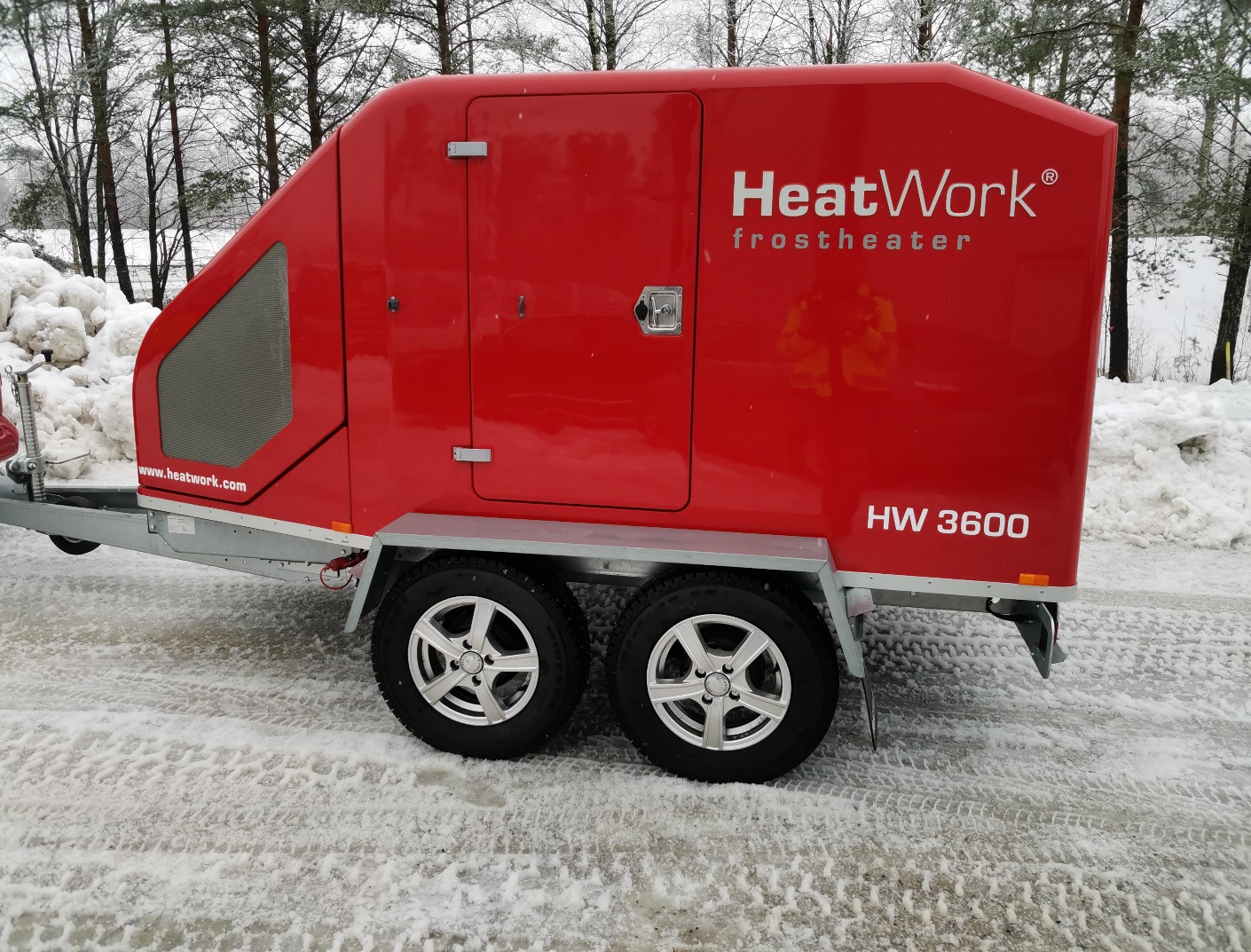 HW 3600
• 100 °C
• 103 kW
• 1860 kgSopii sulatukseen, lämmitykseen, betonitöihin, vahinkosaneerauksiin jne.Roudansulatus & lämmittimetSulatus ennen tamppaustaPerusteiden, viemäröintien ja kylttien sulatusTäyttömassojen pakkassuojausPerusteiden pakkassuojausRakennusten ja autotallien lämmitysTyöpajojen ja työtelttojen lämmitysBetonin kovetusSähköntuottoVuokrakoneetNäin roudansulatus FrostHeaterilla toimiiJoustavat lämpöletkut levitetään alueelle, joka sulatetaan, kovetetaan tai suojataan pakkaselta.HW-lämmönsiirtoneste (HTF) kiertää suljetussa järjestelmässä ja lämmittää maan suoraan.Lämmönsiirron maksimoinniksi ja lämpöhäviön välttämiseksi letkut peitetään heijastavilla HW-eristysmatoillaMassoissa oleva kosteus lämpeää ja sulattaa nopeasti ja tehokkaasti syvemmälle maahan, 30-80 cm vuorokaudessa, riippuen olosuhteista.Laite toimii miehittämättömänä, kunnes sulatus on valmis. GSM-ohjausyksikkö varoittaa mahdollisista ongelmista.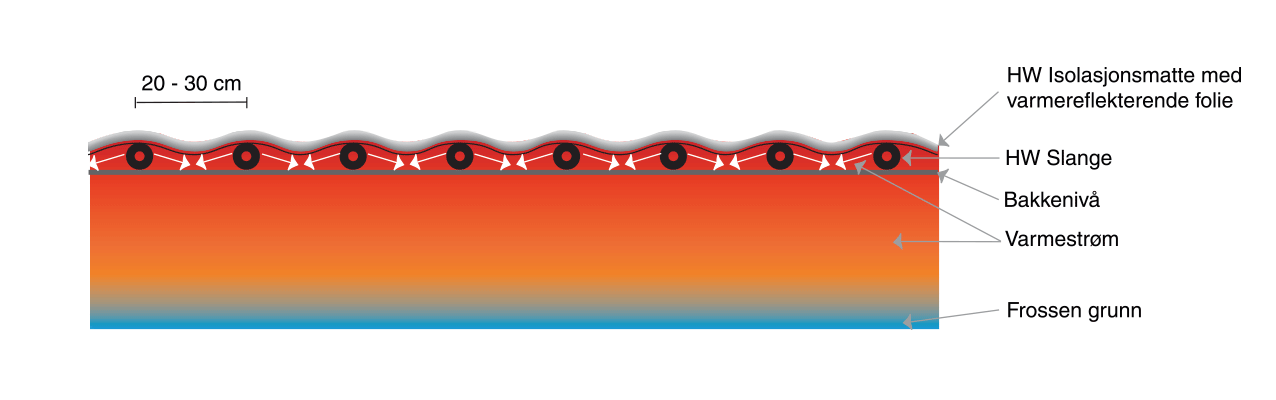 https://heatwork.com/fi/tuotteet/frostheater/